OGRANAK MATICE HRVATSKE U KOPRIVNICIGIMNAZIJA „FRAN GALOVIĆ“ KOPRIVNICASa zadovoljstvom vas pozivaju na tribinu „DEMOGRAFSKI IZAZOVI HRVATSKE I PODRAVINE“na kojoj će gostovati dr. sc. Stjepan ŠTERC jedan od vodećih hrvatskih demografa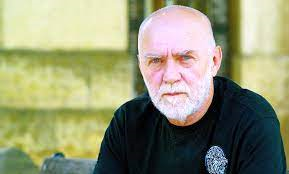  Moderatori:Dražen ERNEČIĆ, predsjednik Ogranka Matice hrvatske u Koprivnicimr. sc. Vjekoslav ROBOTIĆ, ravnatelj Gimnazije „Fran Galović“ KoprivnicaU srijedu, 15. studenoga u 18 sati,Gradska vijećnica, Zrinski trg 1/1, KoprivnicaRadujemo se Vašem dolasku!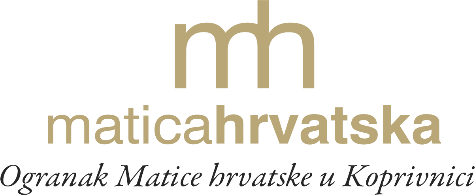 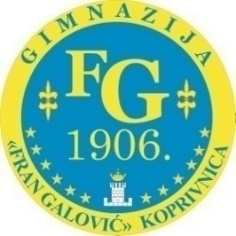 